UNITY IN LYNNWOOD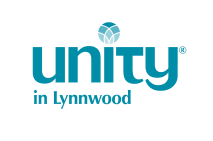 Membership Application
Date: ____/____/______
Last name: __________________________ First name:			
DOB: ____/____/______

Street:									City/State:						 Zip:		

Preferred telephone:							

Email:									

SPOUSAL MEMBERSHIP desired?		YES	NO		 If so,Last name: __________________________ First name:			
DOB: ____/____/______

YOUTH MEMBERSHIP desired?		YES	NO		 If so,Last name: __________________________ First name:			
DOB: ____/____/______

Last name: __________________________ First name:			
DOB: ____/____/______

Last name: __________________________ First name:			
DOB: ____/____/______

Would you like a monthly Wellness Call from one of UIL’s Prayer Chaplains?			YES	NOUNITY IN LYNNWOODMembership Application
Date: ____/____/______
Last name: __________________________ First name:			
DOB: ____/____/______

Street:									City/State:						 Zip:		

Preferred telephone:							

Email:									

SPOUSAL MEMBERSHIP desired?		YES	NO		 If so,Last name: __________________________ First name:			
DOB: ____/____/______

YOUTH MEMBERSHIP desired?		YES	NO		 If so,Last name: __________________________ First name:			
DOB: ____/____/______

Last name: __________________________ First name:			
DOB: ____/____/______

Last name: __________________________ First name:			
DOB: ____/____/______

Would you like a monthly Wellness Call from one of UIL’s Prayer Chaplains?			YES	NO